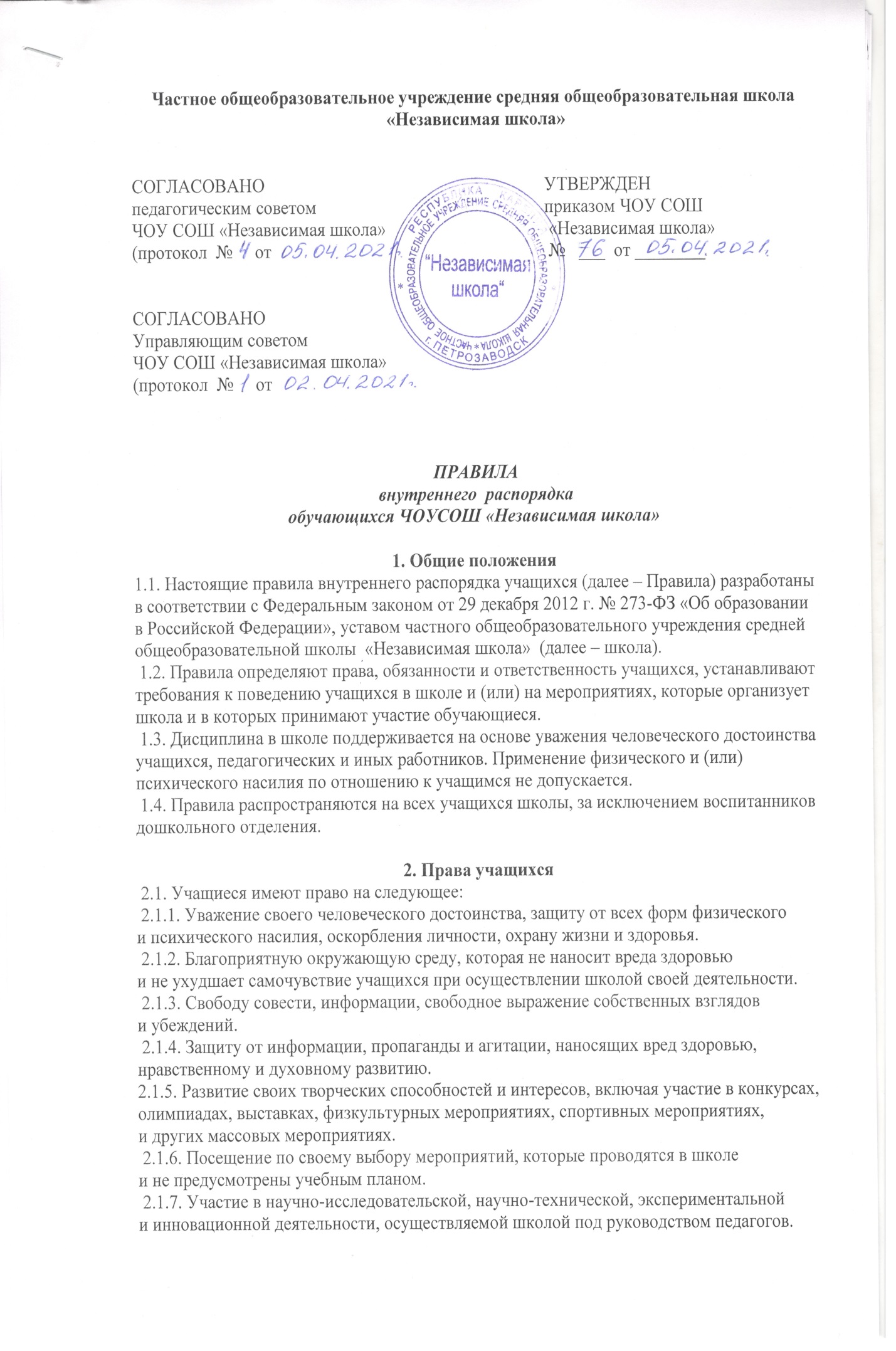  2.1.8. Бесплатную публикацию своих работ в изданиях школьной газеты «ЧНШ». 2.1.9. Условия для обучения с учетом особенностей психофизического развития и состояния здоровья. 2.1.10. Получение знаний, приобретение навыков и умений, соответствующихсовременному уровню развития науки, техники, технологий и культуры. 2.1.11. Профессиональную ориентацию. 2.1.12. Обучение по индивидуальному учебному плану, в том числе ускоренное обучение,в пределах осваиваемой образовательной программы в порядке, установленном локальным нормативным актом школы. 2.1.13. Выбор факультативных и элективных учебных предметов, курсов, дисциплин(модулей) из перечня, предлагаемого школой, после получения основного общего образования. 2.1.14. Освоение наряду с учебными предметами, курсами, дисциплинами (модулями)по осваиваемой образовательной программе любых других учебных предметов, курсов,дисциплин (модулей), преподаваемых в школе, в установленном порядке. 2.1.15. Зачет результатов освоения учащимися учебных предметов, курсов, дисциплин (модулей), практики, дополнительных образовательных программ в других организациях, осуществляющих образовательную деятельность в порядке, установленном действующим законодательством и локальным актом школы. 2.1.16. Каникулы в соответствии с законодательством об образовании и календарнымучебным графиком.  2.1.17. Бесплатное пользование библиотечно-информационными ресурсами, учебной,научной базой школы.2.1.18. Поощрение в порядке, установленном локальным нормативным актом школы.2.1.19. Перевод в порядке, установленном локальным нормативным актом школы.2.1.20. Ознакомление со свидетельством о государственной регистрации, уставом,лицензией на осуществление образовательной деятельности, свидетельством о государственной аккредитации, учебной документацией, другими документами, регламентирующими организацию и осуществление образовательной деятельности в школе. 2.1.21. Обращение в комиссию по урегулированию споров между участникамиобразовательных отношений.2.1.22. Иные академические права, предусмотренные законодательством Российской Федерации и локальными нормативными актами школы.3. Обязанности и ответственность учащихся 3.1. Учащиеся обязаны: 3.1.1. Соблюдать устав школы, решения органов управления, настоящие Правила,локальные акты школы. 3.1.2. Соблюдать требования охраны труда, правил пожарной безопасности, иныетребования безопасности образовательного процесса. 3.1.3. Выполнять законные требования и распоряжения администрации, педагогови работников, сотрудников охраны школы. 3.1.4. Добросовестно осваивать образовательную программу, выполнять индивидуальныйучебный план, в том числе посещать предусмотренные учебным планом или индивидуальным учебным планом учебные занятия, осуществлять самостоятельную подготовку к занятиям, выполнять задания, данные педагогическими работниками в рамках образовательной программы.  3.1.5. Заботиться о сохранении и об укреплении своего здоровья, стремитьсяк нравственному, духовному и физическому развитию и самосовершенствованию. 3.1.6. Уважать честь и достоинство других учащихся и работников школы, не создаватьпрепятствий для получения образования другими учащимися. 3.1.7. Бережно относиться к имуществу школы. 3.1.8. Следить за своим внешним видом, выполнять установленные школой требованияк одежде. 3.2. За неисполнение или нарушение требований устава, настоящих Правил и иныхлокальных актов школы по вопросам организации и осуществления образовательнойдеятельности к учащимся могут быть применены меры дисциплинарного взыскания в порядке, предусмотренном действующим законодательством. 4. Правила поведения в школе 4.1. Учащиеся должны: 4.1.1. Здороваться с работниками и посетителями школы. 4.1.2. Проявлять уважение к старшим, заботиться о младших. 4.1.3. Соблюдать вежливые формы общения с окружающими.5. Правила посещения школы учащимися 5.1. Посещение занятий и мероприятий, предусмотренных учебным планом, для учащихся обязательно. В случае пропуска занятий (обязательных мероприятий) из-за болезни учащийся предоставляет классному руководителю медицинское заключение (справку). В иных случаях – заявление или объяснительную от своих родителей (законных представителей) с указанием причины отсутствия. 5.2. В случае пропуска занятий и (или) отдельных уроков классный руководитель выясняет причины отсутствия у учащегося, его родителей (законных представителей). Если занятия были пропущены без уважительной причины и родители не знали об этом,классный руководитель или уполномоченное лицо извещает родителей (законныхпредставителей) и предпринимает меры по усилению контроля за посещаемостью, а также проводит необходимые профилактические мероприятия с учащимся и родителями (законными представителями) учащегося. 5.3. В школе учащийся должен иметь при себе все необходимые для уроковпринадлежности, сменную обувь. Для  уроков физкультуры необходимо приносить спортивную форму. 5.4. Учащиеся должны приходить в школу заранее (рекомендуемое время за 10–15 минут) до начала учебных занятий. Опоздание на занятия без уважительной причины недопустимо. В случае опоздания на урок учащийся проходит в класс таким образом, чтобы не мешать образовательному процессу других учащихся. 5.5. Перед началом занятий учащиеся оставляют верхнюю одежду и переодевают сменную обувь в гардеробе. В том случае, если учащийся забыл сменную обувь, он должен обратиться к ответственному дежурному  за одноразовой обувью (бахилами). 5.6. Учащимся запрещено приносить в школу: 5.6.1. Оружие. 5.6.2. Колющие и легко бьющиеся предметы без чехлов (упаковки), в том числе лыжии коньки, иной инвентарь, необходимый для организации образовательного процесса. 5.6.3. Легковоспламеняющиеся, взрывчатые, ядовитые, химические вещества и предметы. 5.6.4. Табачные изделия. 5.6.5. Спиртные напитки. 5.6.6. Наркотики, психотропные, одурманивающие, токсичные вещества иные вещества,обращение которых не допускается или ограничено в РФ или способные причинить вредздоровью участников образовательного процесса. Лекарственные средства могут при себе иметь только те учащиеся, которым они показаны по медицинским основаниям. Учащиеся или родители (законные представители) обучающихся должны поставить администрацию школы в известность о медицинских показаниях, по которым учащийся будет иметь при себе необходимые лекарственные средства. 5.7. На территории школы учащимся запрещено: 5.7.1. Находиться в нерабочее время. 5.7.2. Употреблять алкогольные, слабоалкогольные напитки, пиво, наркотические средства и психотропные вещества, их прекурсоры и аналоги и другие одурманивающие вещества. 5.7.3. Играть в азартные игры. 5.7.4. Курить в здании, на территории школы. 5.7.5. Использовать ненормативную лексику (сквернословить). 5.7.6. Демонстрировать принадлежность к политическим партиям, религиозным течениям, неформальным объединениям, фанатским клубам. 5.7.7. Осуществлять пропаганду политических, религиозных идей, а также идей,наносящих вред духовному или физическому здоровью человека. 5.7.8. Находиться в здании в верхней одежде и (или) головных уборах. 5.7.9. Играть в спортивные игры вне специально отведенных для этого мест (спортивныхплощадок), за исключением проведения в установленном порядке организованных массовых спортивно-развлекательных мероприятий. 5.7.10. Портить имущество или использовать его не по назначению, мусорить. 5.7.11. Перемещать из помещения в помещение без разрешения администрацииили материально ответственных лиц мебель, оборудование и иное имущество. 5.7.12. Передвигаться в здании и на территории на скутерах, гироскутерах, велосипедах,моноколесах, роликовых коньках, скейтах и других средствах транспортного и спортивного назначения, если это не обусловлено организацией образовательного процесса, культурно-досуговыми мероприятиями. 5.7.13. Осуществлять предпринимательскую деятельность, в том числе торговлюили оказание платных услуг. 5.7.14. Кричать, шуметь, играть на музыкальных инструментах, пользоватьсязвуковоспроизводящей аппаратурой, за исключением случаев, когда это необходимодля реализации образовательной программы, проведения культурно-массового или спортивного мероприятия. 5.7.15. Решать спорные вопросы с помощью физической силы или психологическогонасилия.5.8. При входе на территорию школы переводить персональные устройства мобильной связи в беззвучный режим без вибрации и эксплуатировать устройства только для необходимой связи с родственниками. Изменять режим работы устройства с беззвучного без вибрации на другой режим можно только после того, как учащийся покинет территорию школы 5.9. Учащимся запрещено  самовольно покидать школу во время образовательного процесса. Уйти из школы во время образовательного процесса возможно только с разрешения классного руководителя или иного уполномоченного лица.5.10. Дисциплина и порядок поддерживаются в школе силами участников образовательного процесса. 6. Правила поведения учащихся во время урока 6.1. Учащиеся занимают свои места в кабинете по указанию классного руководителяили учителя по предмету, который учитывает при размещении детей их физическиеи психологические особенности. 6.2. Перед началом урока учащиеся должны подготовить свое рабочее место и всенеобходимое для работы в классе. 6.3. Время урока должно использоваться только для учебных целей. Во время урока нельзя шуметь, отвлекаться самому и отвлекать других учащихся от урока. 6.4. Если ученику нужно задать вопрос или он готов ответить на вопрос учителя, ученикподнимает руку и задает свой вопрос (отвечает на вопрос учителя) после разрешения учителя. 6.5. Если учащемуся необходимо выйти из класса, он должен попросить разрешенияучителя. 6.6. Учащиеся могут встать, навести чистоту и порядок на своем рабочем месте, выйтииз класса после того, как учитель объявит об окончании урока. 6.7. Во время уроков обучающиеся могут пользоваться только теми техническимисредствами, которые необходимы в образовательном процессе, или теми, которые разрешил использовать учитель. Остальные устройства, которые у учащихся есть при себе, нужно перевести в беззвучный режим без вибрации и убрать со стола. 6.8. В школе запрещено использовать средства скрытой аудио- и видеозаписи без ведомаадминистрации и родителей (законных представителей) обучающихся, права и законныеинтересы которых могут быть нарушены такой записью. Технические средства скрытой аудио- и видеозаписи могут быть использованы только в случаях, прямо предусмотренных законом. 7. Правила поведения учащихся во время перемены 7.1. Время, отведенное на перемену, предназначено для отдыха учащихся и подготовкик следующему по расписанию занятию. 7.2. Учащиеся могут заниматься настольными видами спорта в специально отведенных для этого местах. 7.3. Во время перемен учащимся запрещается: 7.3.1. Шуметь, мешать отдыхать другим. 7.3.2. Бегать по коридорам, лестницам, вблизи оконных и лестничных проемов и в другихместах, не предназначенных для активного движения.7.3.3. Толкать друг друга, перебрасываться предметами.8. Правила поведения учащихся в столовой 8.1. Учащиеся обслуживаются в столовой в порядке живой очереди. 8.2. Учащиеся выполняют требования работников столовой, дежурных по столовой. Проявляют внимание и осторожность при получении и употреблении горячих и жидких блюд. 8.3. Употреблять продукты питания и напитки, полученные в столовой и принесенныес собой, разрешается только в столовой. 8.4. После еды учащиеся убирают за собой столовые принадлежности и посуду. 9. Правила поведения учащихся во время внеурочных мероприятий 9.1. Перед проведением мероприятий ответственный учитель (руководитель группы)инструктирует учащихся по технике безопасности. 9.2. Во время мероприятия учащиеся должны: 9.2.1. Соблюдать дисциплину и выполнять все указания ответственного учителя(руководителя группы). 9.2.2. Следовать установленным маршрутом движения, соблюдать правила поведенияна улице, в транспорте. 9.2.3. Соблюдать правила личной гигиены, своевременно сообщать руководителю группыоб ухудшении здоровья или травме.9.2.4. Уважать местные традиции, бережно относиться к природе, памятникам историии культуры. 9.2.5. Оставаться вместе с группой до окончания мероприятия. Покинуть мероприятиераньше учащиеся могут только с разрешения ответственного учителя (руководителя группы).10. Защита прав, свобод, гарантий и законных интересов учащихся 10.1. В целях защиты своих прав, свобод, гарантий и законных интересов учащиеся и (или) их законные представители самостоятельно или через своих выборных представителей вправе: 10.1.1. Направлять в органы управления школы обращения о нарушении и (или) ущемлении ее работниками прав, свобод, законных интересов и социальных гарантий учащихся. 10.1.2. Обращаться в комиссию по урегулированию споров между участникамиобразовательных отношений.10.1.3. Использовать иные, не запрещенные законодательством способы защиты своих прав и законных интересов.